запрашивать у государственных, общественных и иных организаций и должностных лиц документы, материалы и информацию, необходимые для выполнения, возложенных на нее задач;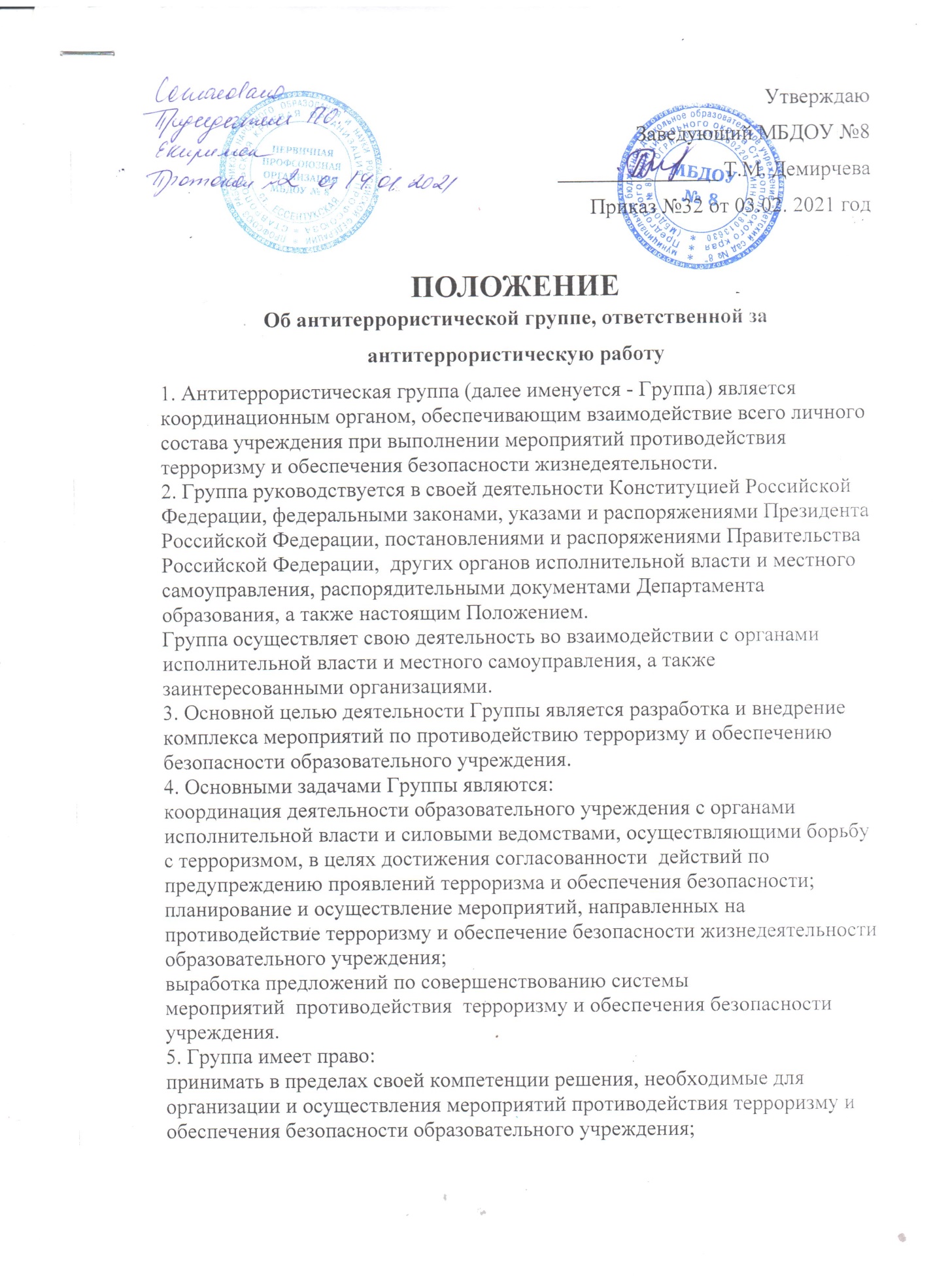 привлекать должностных лиц и специалистов органов государственной власти, органов местного самоуправления, организаций (по согласованию с их руководителями) и представителей родительской общественности для участия в работе Группы;вносить в установленном порядке предложения по входящим в компетенцию Группы вопросам, требующим решения заведующей учреждения;осуществлять контроль за ходом выполнения решений Группы.6. Руководитель Группы:осуществляет руководство деятельностью Группы;подписывает принятые Группой решения;принимает решение о проведении совещаний Группы при необходимости безотлагательного рассмотрения     вопросов, входящих в ее компетенцию;распределяет обязанности между членами Группы;        осуществляет контроль за ходом выполнения решений Группы.        7. Члены Группы обязаны:присутствовать на совещаниях Группы, участвовать в обсуждении рассматриваемых вопросов и выработке по ним решений;выполнять обязанности и поручения, определенные руководителем Группы;принимать участие в осуществлении контроля за ходом выполнения решений Группы.при невозможности присутствия на совещании (в экстренном случае) заблаговременно извещать об этом ответственного руководителя Группы;в случае необходимости направлять руководителю Группы свое мнение по вопросам повестки дня в письменном виде.8. Совещания Группы проводятся в соответствии с планом работы Группы, но не реже одного раза в квартал , либо при необходимости безотлагательного рассмотрения вопросов, входящих в ее компетенцию.Решения Группы принимаются открытым голосованием простым большинством голосов присутствующих на заседании членов Группы.9.     Решения, принимаемые Группой в соответствии с ее компетенцией, являются обязательными для всего персонала  учреждения.УтверждаюЗаведующий МБДОУ №8_______________ Т.М. ДемирчеваПриказ №32 от 03.02. 2021 годПОЛОЖЕНИЕО ПРОВЕДЕНИИ В МБДОУ №8УЧЕБНОЙ ЭВАКУАЦИИВОСПИТАННИКОВ, РАБОТНИКОВ И ИМУЩЕСТВАНА СЛУЧАЙ ПОЖАРА И ДРУГИХ ЧС1. ОБЩИЕ ПОЛОЖЕНИЯ.1.1. Настоящее Положение разработано с целью всесторонней проверки готовности ДОУ по проведению быстрой и безопасной для здоровья и жизни воспитанников и работников эвакуации на случай пожара и других ЧС.1.2. Основными задачами учебной тренировки  по эвакуации являются:·     выработка у администрации ДОУ практических навыков по оперативному принятию обоснованных решений и умения осуществлять эвакуационные и спасательные мероприятия для воспитанников на случай пожара и других ЧС;·     выработка у работников учебно-воспитательного, обслуживающего персонала ДОУ практических навыков по оперативному принятию обоснованных решений и умения осуществлять эвакуационные мероприятия воспитанников на случай пожара других ЧС;·     формирование у работников учебно-воспитательного, обслуживающего персонала учреждения сознательного и ответственного отношения к обеспечению жизни и здоровья, воспитанников в случае пожара и других ЧС;·     совершенствование работниками теоретических знаний, полученных в процессе обучения  по курсу «Пожарная безопасность в образовательном учреждении»;·     совершенствование воспитанниками теоретических знаний, полученных в процессе обучения по курсу «Основы безопасности жизнедеятельности»;·     проверка пожарно-технического состояния ДОУ;·     при проведении учебной тренировки (эвакуации) отрабатываются различные ситуации, которые могут возникнуть в случае реального пожара в ДОУ, для чего структурным подразделениям, отдельным работникам и воспитанникам даются различные ситуационные вводные (теоретические или практические), по которым определяется их подготовленность к действиям и случае реального пожара и других ЧС в ДОУ;1.4. При проведении учебной тренировки у работников ДОУ проверяются следующие практические навыки (умения):·             действовать при подаче установленного в ДОУ условного сигнала о пожаре и других ЧС;·             действовать при обнаружении возгорания, пожара на рабочем месте, в других помещениях ДОУ;·             подавать установленный в ДОУ условный сигнал о пожаре и других ЧС;·             вызывать пожарную службу  и другие спасательные службы по телефону или по мобильному телефону (при его наличии);·             отключать электрощит, автомат отключения электропитания помещения;·    пользоваться первичными средствами пожаротушения (огнетушителями, песком,  водой);·        эвакуироваться через основные и запасные эвакуационные выходы, аварийные выходы (кровлю здания, окна первого этажа);·        действовать в экстремальных ситуациях;·        оказывать первую медицинскую само- и взаимопомощь.1.5. При проведении учебной тренировки (эвакуации) у воспитанников ДОУ проверяются следующие практические навыки (умения):·        действовать при подаче установленного в ДОУ условного сигнала о пожаре и других ЧС;·        действовать при обнаружении возгорания, пожара на учебном, рабочем месте, в других помещениях ДОУ;·        подавать установленный в ДОУ условный сигнал о пожаре и других ЧС;·        вызывать пожарную службу и другие спасательные службы по телефону или по мобильному телефону (при его наличии);·        пользоваться первичными средствами пожаротушения (огнетушителями, песком, кошмой, водой);·        эвакуироваться через основные и запасные эвакуационные выходы, аварийные выходы ( окна первого этажа; пищеблок);·        уметь действовать и экстремальных ситуациях;·        оказывать первую медицинскую само- и взаимопомощь.1.6. В проведении тренировки (эвакуации) обязаны принимать участие в полном составе; администрация: учебно-воспитательный, обслуживающий, технический персонал ДОУ работники пищеблока, медпункта и воспитанники всех групп.1.7. В проведении учебной тренировки (эвакуации) могут оказывать помощь местные органы государственного пожарного надзора, пожарной службы, а также другие спасательные службы города1.8. В ДОУ учебные плановые тренировки воспитанников и работников на случай пожара  и других ЧС  должны проводиться не реже одного раза в месяц.1.9. В ДОУ,   практические тренировки (эвакуации) должны проводиться периодически как в дневное, так и в вечернее время.1.10. В настоящем Положении используются следующие термины и определения:Эвакуация людей в случае пожара - вынужденный процесс движения людей как самостоятельно, так и под руководством, ответственных за проведение эвакуации из зоны, где имеется возможность воздействия на них опасных факторов пожара  и других ЧС или опасных для здоровья огнетушащих веществ, используемых для тушения пожара, в безопасную зону, используя для этого эвакуационные (основные и запасные) выходы и штатные средства защиты органов дыхания.Учебная эвакуация людей на случай пожара и других ЧС — эвакуация людей на случай пожара и других ЧС, проводимая в учебных целях.Плановая учебная эвакуация людей на случай пожара других ЧС — учебная эвакуация людей на случай пожара и других ЧС, проводимая согласно плану.Внеплановая учебная эвакуация людей на случай пожара и других ЧС — учебная эвакуация людей на случай пожара и других ЧС, проводимая вне плана.Внезапная учебная эвакуация людей на случай пожара и других ЧС — учебная эвакуация людей на случаи пожара и других ЧС, проводимая без извещения их о планируемой эвакуации, по указанию вышестоящих органов управления образования и местных органов Государственного пожарного надзора; без проведения подготовительных мероприятий.Ситуационная вводная — задача, которую необходимо выполнить в учебных целях, но которая может возникнуть в реальной жизни во время пожара и других ЧС.Расчетное время эвакуации — время, в течение которого люди должны покинуть помещение, здание, сооружение до наступления критических значений опасных факторов пожара, определенное расчетным путем по данным о размерах эвакуационных путей и выходов, а также параметрах движения людей.Фактическое время эвакуации — время, за которое люди практически покидают помещение, здание, сооружение в случае пожара в них.2. ПОДГОТОВКА И ПРОВЕДЕНИЯ УЧЕБНОЙ ТРЕНИРОВКИ2.1. При подготовке к проведению учебной тренировки (эвакуации) руководитель ДОУ  обязан:·     утвердить «Положение на случай пожара в образовательном учреждении» (если оно не принято);·     провести учебное занятие с сотрудниками по изучению «Положения на случай пожара в образовательном учреждении» и «Положения о проведении в образовательном учреждении учебной тренировки работников и воспитанников на случай пожара»;·     утвердить «План подготовки и проведения учебной тренировки»;·     утвердить перечень вводных заданий для выполнения их работниками и воспитанниками ДОУ и при проведении учебной тренировки (эвакуации);·     организовать проведение учебных занятий воспитателей с воспитанниками своих групп, по изучению «Положения на случай пожара в образовательном учреждении» и планов эвакуации на случай пожара и других ЧС, учитывая различные места возможного возгорания, пожара;·     утвердить список наблюдателей (экспертов) из состава должностных лиц ДОУ или из работников другого учреждения, управления образования, инспекторов  МЧС которые будут контролировать ход проведения учебной тренировки (оценивать действия работников по эвакуации воспитанников, фиксировать время эвакуации, осматривать помещения после эвакуации работников и воспитанников и т.п.);·     утвердить дату, порядок проведения учебной тренировки (эвакуации);·     провести сдачу огнетушителей на перезарядку, испытание, (если они были применены в  практическом показе для работников и воспитанников);·     принять меры, но устранению нарушений содержания путей эвакуации и эвакуационных выходов, которые могут препятствовать быстрой и безопасной эвакуации людей;·     проверить исправность и работоспособность системы оповещения и у правления эвакуацией при пожаре и других ЧС.2.2. С целью привлечения на учебную тренировку (эвакуацию) максимального количества работников и воспитанников руководитель ДОУ или лицо заменяющее его обязан:·        не планировать в этот день дополнительных (кроме основного учебного расписания) учебных занятий, мероприятий и работ, как в самом ДОУ, так и за его пределами;·        с целью повышения уровня проведения учебной тренировки (эвакуации) на случай пожара и других ЧС в ДОУ проинформировать работников детского сада об их ответственности в случае халатного отношения к проведению учебной тренировки (эвакуации) 3. ПРОВЕДЕНИЕУЧЕБНОЙ ТРЕНИРОВКИ3.1. Началом практической отработки учебной эвакуации является подача звукового и (или) световых сигналов о возникновении пожара и других ЧС от системы оповещения  во все помещения здания ДОУ с постоянным или временным пребыванием людей.3.2. С получением сигнала о возникновении пожара и других ЧС педагогический состав и обслуживающий персонал проводят мероприятия в соответствии с «Положением на случай пожара в ДОУ».3.3. В ходе практической тренировки (эвакуации) руководитель ДОУ или лицо заменяющее его контролирует правильность проведения эвакуации, а также время, в течение которого проведена полная эвакуация людей из  здания.3.4. После эвакуации воспитанников из здания ДОУ (воспитатели, медицинские работники, администрация, обслуживающий персонал) проводят перекличку воспитанников по  спискам групп и докладывают   руководителю ДОУ или лицу проводившего эвакуацию. Информация об отсутствии ребенка доводится до сведения руководителя ДОУ или лицу проводившего эвакуацию, пожарным, осуществляющих тушение пожара, и принимаются меры по установлению его местонахождения (спасению).3.5. После проведения эвакуации руководитель ДОУ или лицо проводившего эвакуацию проводит обход помещений здания ДОУ на предмет установления людей, его не покинувших.3.6. Обслуживающий персонал, не занятый в проведении эвакуации, начинает тушение пожара имеющимися на объекте первичными средствами пожаротушения и проводит работы по эвакуации имущества и других материальных ценностей из здания. 4. ПОДВЕДЕНИЕ ИТОГОВ УЧЕБНОЙ ТРЕНИРОВКИ И РАЗРАБОТКА МЕРОПРИЯТИЙ ПО УЛУЧШЕНИЮ ПРОВЕДЕНИЯ ЭВАКУАЦИОННЫХ МЕРОПРИЯТИЙ4.1. После окончания практической тренировки (эвакуации) по отработке действий в случае возникновения пожара и других ЧС руководитель ДОУ  или лицо, проводившего эвакуацию проводит с учебно-воспитательным и обслуживающим персоналом рабочее совещание, на котором подводятся итоги и разрабатываются организационные и практические мероприятия по улучшению эвакуации и пожарно-технического состояния здания ДОУ.4.2. При подведении итогов основное внимание должно уделяться разбору недостатков, выявленных при проведении тренировки (эвакуации) и установлению причин им способствовавшим.4.3. Завершающим этапом проведения практической отработки планов эвакуации является составление акта, в котором последовательно излагаются ее результаты, указываются недостатки и предлагаются мероприятия по улучшению организации и проведения последующих практических тренировок.ЛИСТ ОЗНАКОМЛЕНИЯС положениемО ПРОВЕДЕНИИ В МБДОУ №8УЧЕБНОЙ ЭВАКУАЦИИВОСПИТАННИКОВ, РАБОТНИКОВ И ИМУЩЕСТВАНА СЛУЧАЙ ПОЖАРА И ДРУГИХ ЧСЛИСТ ОЗНАКОМЛЕНИЯс положением МБДОУ№8Об антитеррористической группе, ответственной заантитеррористическую работу№Ф. И. О.Должность работникаДата ознакомленияПодписьДемурчева Л.Л.Воспитатель 29.01.2021Безуглова О.Н.Воспитатель 29.01.2021Фисенко Т.В.Воспитатель 29.01.2021Шихмагомедова О.Н.Воспитатель 29.01.2021Купцова Е.А.Воспитатель 29.01.2021Кирилюк Е.А.Воспитатель 29.01.2021Дибижева Е.А.Воспитатель 29.01.2021Лепикоршева С.Н.Воспитатель 29.01.2021Веселова Н.В.Воспитатель 29.01.2021Москаленко Г.Ф.Муз.рук.29.01.2021Пай Е.ВУч.логопед29.01.2021Посух И.В.Уч.логопед29.01.2021Посух И.В.Старший воспитатель29.01.2021Анастасова Я.Д.Зам. по АХР29.01.2021Корчагина В.М.Повар 29.01.2021Чикишева Г.Д.Пом.Повара29.01.2021Чикишев М.А.Сторож29.01.2021Шуниборов. А.В.Сторож 29.01.2021Калчев С.А.Дворник 29.01.2021Овсепян И.С.Пом.Воспитателя29.01.2021Овсепян С.В.Маш.по стирке белья29.01.2021Овсепян С.В.Кастелянша 29.01.2021Овсепян С.А.Подсобный рабочий29.01.2021Исаева Ю.П.Пом.Воспитателя29.01.2021Крымлиева А.Н.Пом.Воспитателя29.01.2021Кудрина Я.Ю.Пом.Воспитателя29.01.2021Старицкая О.Н.Пом.Воспитателя29.01.2021Сулейманова С.М.кПом.Воспитателя29.01.2021№Ф. И. О.Должность работникаДата ознакомленияПодписьДемурчева Л.Л.Воспитатель 29.01.2021Безуглова О.Н.Воспитатель 29.01.2021Фисенко Т.В.Воспитатель 29.01.2021Шихмагомедова О.Н.Воспитатель 29.01.2021Купцова Е.А.Воспитатель 29.01.2021Кирилюк Е.А.Воспитатель 29.01.2021Дибижева Е.А.Воспитатель 29.01.2021Лепикоршева С.Н.Воспитатель 29.01.2021Веселова Н.В.Воспитатель 29.01.2021Москаленко Г.Ф.Муз.рук.29.01.2021Пай Е.ВУч.логопед29.01.2021Посух И.В.Уч.логопед29.01.2021Посух И.В.Старший воспитатель29.01.2021Анастасова Я.Д.Зам. по АХР29.01.2021Корчагина В.М.Повар 29.01.2021Чикишева Г.Д.Пом.Повара29.01.2021Чикишев М.А.Сторож29.01.2021Шуниборов. А.В.Сторож 29.01.2021Калчев С.А.Дворник 29.01.2021Овсепян И.С.Пом.Воспитателя29.01.2021Овсепян С.В.Маш.по стирке белья29.01.2021Овсепян С.В.Кастелянша 29.01.2021Овсепян С.А.Подсобный рабочий29.01.2021Исаева Ю.П.Пом.Воспитателя29.01.2021Крымлиева А.Н.Пом.Воспитателя29.01.2021Кудрина Я.Ю.Пом.Воспитателя29.01.2021Старицкая О.Н.Пом.Воспитателя29.01.2021Сулейманова С.М.кПом.Воспитателя29.01.2021